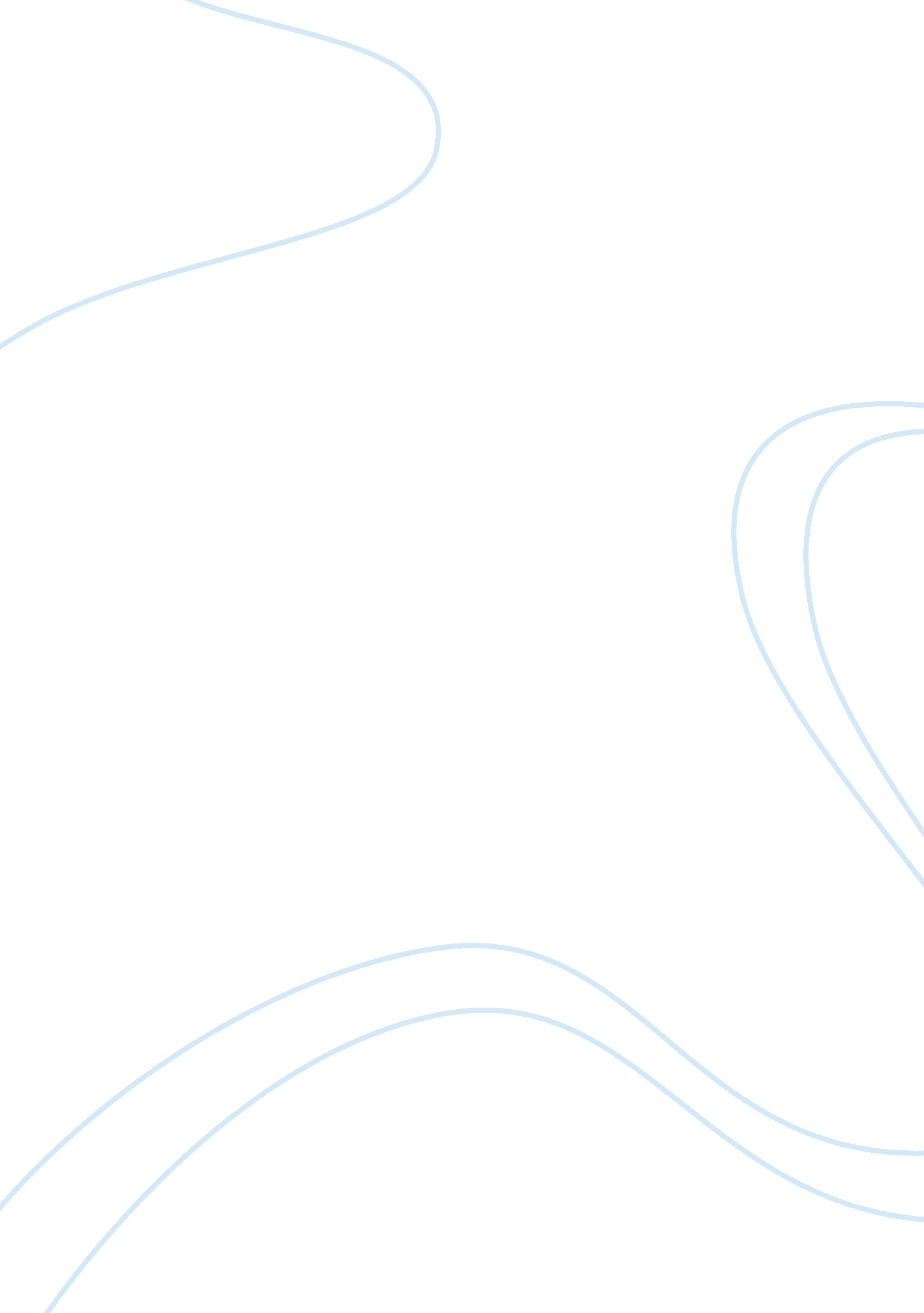 Article review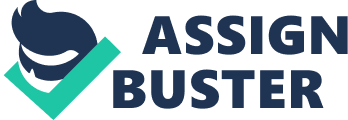 The paper " Which of These People Is Your Future CEO?" is a delightful example of a term paper on management. Americans for an extended period deemed that, the military officers in the United States Army trained for superior positions, pliability, and mental dexterity make exceptional CEO’s. That conviction is sound, but the writer's scrutiny of the execution of 45 firms led by CEOs with experience in martial affairs exposed disparities in the manner military branches organize the influential persons for business. Those disparities depict the trade-off amid flexibility and course that every division of the military services ought to make. Army and the Navy bureaucrats function in an intrinsically vague environment. They classify the operation to be undertaken but then provide subsidiaries the litheness to fiddle with the actualities on the ground. This management experience is inclined to alter business directors who surpass in minute companies, where they are able to set an objective and then authorize others to endeavor towards its achievement. 
Critic 
The Navy and Air Force bureaucrats, who run exclusive, intricate systems like the submarines and carriers that can sustain aircraft, are educated to trial procedures to the letter since even undersized divergences could have enormous penalties. In many firms, these influential people do well in synchronized industries and in companies that employ a development technique to modernization. The bigger message that those in the military can provide the business humanity is that being able to adjust to a situation is what matters. Diverse situations involve different control skills. Employing the individual who is worth for the vacancy or position is the overriding factor in excellence (Johnson, Hill and Groysberg 80). 
An economy under pressure could attest to be an incredibly tricky occasion for CEO. Fear, distrust, and mistrust are eminent like anything, not merely in economic markets but also at the places of work. It is more excruciating for the CEO’s to sack the individuals they vacationed with and instigate those who have the chance to stay. A company may lay off workers during the economic struggles and the Navy and Air Force influential will be the right candidates to pass this information to individuals. This is so because they have been trained to follow the right courses since even the smallest of ignorance can bring the whole company down. In the event that cuts have not been executed, people deem that it will occur eventually and this worry culminates its own challenges. Most of the CEOs in times of calamity operate in mysterious regions or territories. This is the case that all the CEOs in any division or company face during their carriers and it is up to experience to save them. With this in mind, it is, therefore, proclaimed that Navy and Air Force bureaucrats will do better if not fit in times of hardships and smooth control of the business. They have gained their techniques through experience, and with these incidents, they encounter and solve mysteries in fear, confidence and tough times. 
Tie In 
In the article, there is an attempt to create a mindset group of CEOs who define the role given within the companies. The system discriminates that there can be minimal experience attained from low qualified positions to fill the position that meets the standard of a CEO. This position is to be held by a sound mind and an individual with enough experience that can express the desired will. Hirt and Ferrell (404) have highlighted the importance of linking business to the right procedures to attain success. There needs to be an implementation of the necessary procedures to achieve the success needed. The military has presented a remarkable delegation in duty allocation in their quest to achieve the organization. The book, Business Ethics, explains that the 21st century has dictated to develop a different strategy in dealing with management and it would require leaders with exceptional skills to presents satisfactory results within their organizations (Ferrell, L., Ferrell O., C., and Hirt 208). The principal problem that businesses are subjected to lie in the misconduct of professionals and subordinate staff to stray from the set procedures. The article, “ Who will be your future CEO,” presents a list of individuals with qualifications who are capable of challenging for the position of CEO. The CEO is charged with the responsibility of ensuring efficiency is achieved, and the target of the business delivered in an attempt to provide a system without flaws. The military has a system that allows members to follow a strict set of rules when delegated with minimal supervision. There is a protocol that an organization needs to define to achieve efficiency. 